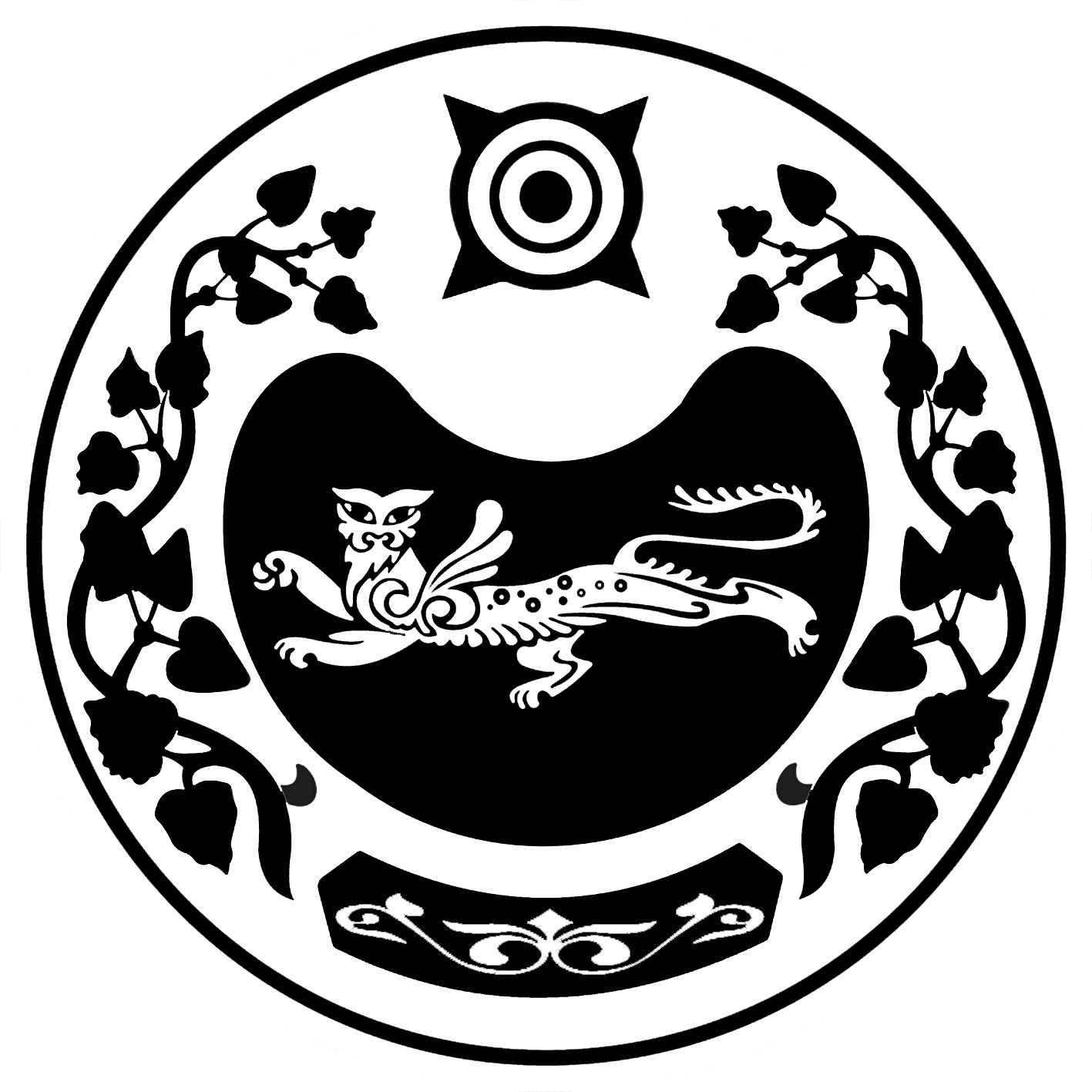        РОССИЯ ФЕДЕРАЦИЯЗЫ	                                     РОССИЙСКАЯ ФЕДЕРАЦИЯ       ХАКАС РЕСПУБЛИКАЗЫ		                            РЕСПУБЛИКА ХАКАСИЯ	                АUБАН ПИЛТIРI		                                  АДМИНИСТРАЦИЯАЙМАUЫНЫY УСТАU-ПАСТАА  	                       УСТЬ-АБАКАНСКОГО РАЙОНАП О С Т А Н О В Л Е Н И Еот 01.12.2023          № 1469 - пр.п. Усть-АбаканО внесении изменений в постановление администрации Усть-Абаканского района от 12.04.2023 № 479-п «Об утверждении состава Межведомственной комиссии по профилактике правонарушений на территории Усть-Абаканского района»В целях координации деятельности субъектов профилактики на территории Усть-Абаканского района, направленной на профилактику  правонарушений, устранение причин и условий,  способствующих их совершению, на реализацию муниципальных программ профилактической направленности, в соответствии с  постановлением о Положении о Межведомственной комиссии по профилактике правонарушений на территории Усть-Абаканского района, статьи 66 Устава муниципального образования Усть-Абаканский район, администрация Усть-Абаканского районаПОСТАНОВЛЯЕТ:1. Внести изменения в состав Межведомственной комиссии по профилактике правонарушений на территории Усть-Абаканского района (далее Комиссия), утвержденный постановлением  администрации Усть-Абаканского района от 12.04.2023 № 479-п «Об утверждении состава Межведомственной комиссии по профилактике правонарушений на территории Усть-Абаканского района».1.1. Вывести из состава Комиссии заместителя председателя Комиссии Белоуса Ивана Викторовича - заместителя Главы администрации Усть-Абаканского района по вопросам общественной безопасности, антитеррористической защищенности, ГО и ЧС.1.2. Ввести в состав Комиссии заместителя председателя Комиссии Анцупова Сергея Максимовича - заместителя Главы администрации Усть-Абаканского района по вопросам общественной безопасности, антитеррористической защищенности, ГО и ЧС.2.  Настоящее постановление вступает в силу с момента подписания.  3. Главному редактору газеты «Усть-Абаканские известия»                      (И.Ю. Церковная) опубликовать настоящее постановление в газете                             «Усть-Абаканские известия» или в газете «Усть-Абаканские известия официальные».4. Управляющему делами администрации Усть-Абаканского района                        (О.В. Лемытская) разместить настоящее постановление на официальном сайте администрации Усть-Абаканского района в сети «Интернет».5. Контроль за исполнением настоящего постановления оставляю за собой.Глава Усть-Абаканского района                                                                   Е.В. Егорова ПриложениеУтвержден постановлением администрации Усть-Абаканского района от 01.12.2023    № 1468 - пСостав  Межведомственной комиссии по профилактике правонарушений на территории Усть-Абаканского районаУправделами администрацииУсть-Абаканского района						     О.В. ЛемытскаяПредседатель:Егорова Елена Владимировна - Глава Усть-Абаканского района. Заместитель председателя:Анцупов Сергей Максимович – Заместитель Главы администрации Усть-Абаканского района по вопросам общественной безопасности, антитеррористической защищенности, ГО и ЧС.Члены комиссии:Байкалова Ольга Викторовна – начальник отделения по Усть-Абаканскому району ГКУ РХ «Управление социальной поддержки населения Усть-Абаканского района» (по согласованию);Глухенко Владимир Герасимович - руководитель   Управления природных ресурсов, охраны окружающей среды, сельского хозяйства и продовольствия администрации Усть-Абаканского района;Гнеденков Игорь Анатольевич – начальник отдела по гражданской обороне и чрезвычайным ситуациям администрации Усть-Абаканского района;Голубева Анастасия Хайруллаевна - начальник Усть-Абаканского  межмуниципаль-ного филиала  Федерального казенного учреждения УИИ УФСИН России по Республике Хакасия (по согласованию);Гудкова Екатерина Владимировна - руководитель Управления культуры, молодежной политики, спорта и туризма администрации Усть-Абаканского района;Кайдараков Сергей Анатольевич – начальник ОМВД России по Усть-Абаканскому району (по согласованию);Кувалдина Лариса Викторовна - руководитель Управления образования администрации Усть-Абаканского района; Новикова Татьяна Викторовна – заместитель Главы администрации Усть-Абаканского района по вопросам жилищно-коммунального хозяйства и строительства -  руководитель  Управления жилищно-коммунального хозяйства и строительства администрации Усть-Абаканского района;Потылицына Наталья Александровна – Первый заместитель Главы администрации Усть-Абаканского района по финансам и экономике – руководитель Управления финансов и экономики администрации  Усть-Абаканского района;Трефилова Екатерина Викторовна – главный врач Государственного бюджетного учреждения здравоохранения Республики Хакасия «Усть-Абаканская районная больница им. Н.И. Солошенко» (по согласованию);Федорова Оксана Анатольевна – заместитель Главы администрации Усть-Абаканского района по социальным вопросам;Школина Юлия Сергеевна – начальник отдела по Усть-Абаканскому району Государственного казенного учреждения Республики Хакасия «Центр занятости населения» (по согласованию). Секретарь комиссии:Сукач Ирина Анатольевна – ответственный секретарь административной комиссии Усть-Абаканского района.